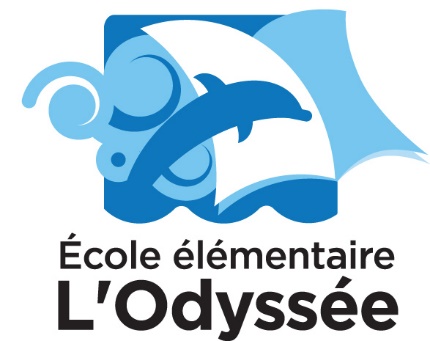 École élémentaire L’Odyssée30, rue BrightonGuelph (Ontario) N1E 3S9Téléphone : 519-837-4420   Télécopieur : 519-837-4422  Directrice : Annette JohnsonConseil d’écoleLe mardi 18 janvier 2022, 19h30Compte-renduPrésences : Annette Johnson, Mirela Gherman, Colette Griswold, Craig Duffield, Karène Paquin, Caitlin Kelly, Nick Frey, Karla Riddle, Josée GrattonAbsences: PARTAGE ET ÉCHANGESPARTAGE ET ÉCHANGESPARTAGE ET ÉCHANGESPARTAGE ET ÉCHANGESPARTAGE ET ÉCHANGESSUJETDISCUSSIONSUIVI ETÉCHÉANCIERPERSONNE RESPONSABLEPERSONNE RESPONSABLE Lecture et adoption de l’ordre du jour Adoption des minutes de la dernière réunion Ateliers/conférences :Prévenir l’intimidation et comprendre la différence entre le conflit et l’intimidation La promotion de l’atelier BRAVE se fera à l’aide de Facebook et de Twitter.Un courriel sera envoyé aux parents par l’entremise de School-day.Un message pourra aussi être affiché sur le panneau devant l’école.janvier et févrierjanvier et févrierAnnette FinancesPeu de changement Cour d’écoleSubvention 1100$ approuvée pour la construction de potagers.Subvention de 3600$ obtenue pour projet éducation en plein air pour l’achat d’arbres. L’argent doit être dépensé cette année.Trees for Guelph vient au printemps pour la plantation d’arbustes. Il serait utile de pouvoir les rencontrer pour connaître ce qui nous sera offert comme arbustes. Discussion sur la faisabilité de compléter le projet cette année. Le conseil décide de se concentrer sur les zones 3,4 et 5. Le 3600$ sera utilisé pour acheter des arbres plus matures d’environ 10-12 pieds, ce qui fournira un peu d’ombre. Nous devrions être en mesure de les planter nous-mêmes pour sauver de l’argent. Colette développera une liste d’arbres matures qui poussent plus rapidement pour les zones 3,4 et 5. On devra aussi décider où les placer, autour de la classe extérieure et dispersés selon l’emplacement du sentier. Il serait préférable de commander le plus tôt possible pour réserver les arbres avec la compagnie choisie.Nous avons besoin de 2 devis pour le sentier. Colette avait obtenu un devis pour le sentier selon l’ancien plan, mais nous avons maintenant besoin de devis pour le nouveau sentier qui est plus long. Le sentier aidera à délimiter les zones. Le plan élaboré avec le logiciel de dessins sera utile pour les demandes de subvention pour les prochaines étapes.Organiser une rencontre entre Trees for Guelph et Colette avant la prochaine réunionObtenir devis d’au moins 2 compagnies pour arbres matures avant la prochaine réunion et commander le plus tôt possibleObtenir au moins 2 devis pour sentier avant la prochaine réunionOrganiser une rencontre entre Trees for Guelph et Colette avant la prochaine réunionObtenir devis d’au moins 2 compagnies pour arbres matures avant la prochaine réunion et commander le plus tôt possibleObtenir au moins 2 devis pour sentier avant la prochaine réunionAnnetteAnnette ColetteColetteKarlaAnnette Prochaine RéunionLe mercredi 9 février à 19h15Les priorités:Rencontre avec Trees for GuelphAchat d’arbres matures pour zones 3,4,5Devis pour sentier Levée de la séance20:30